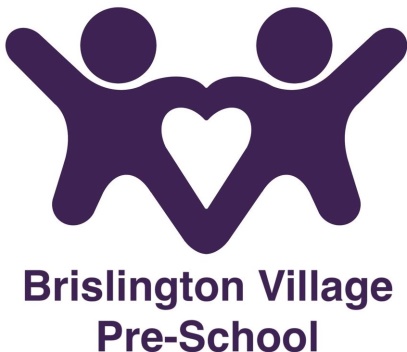  			 Sun Protection policyStatement of IntentAt Brislington Village Pre-School we acknowledge the importance of sun protection and want staff and children to enjoy the sun safely. We will work in partnership with parents and carers to keep all the children healthy and safe at all times in our care. Outdoor play is an essential aspect of young children’s learning and development; and at our pre-school we provide an enabling environment in our grass and patio areas.AimsThis setting aims to help protect the children from the sun; and to promote the children’s awareness of ‘safety in the sun’.MethodsParents and staff will follow the procedures below:We ask that parents/carers provide a named sun hat and apply sun lotion that is appropriate for their child’s skin, at least factor SPF 30+, before the child attends a session at our pre-school.Parents/carers may pay a consumable charge and our pre-school will provide sun lotion for use throughout the child’s session, however, the child must arrive with sun lotion already applied.If a child is staying for more than 3 hours; parents must supply a “clearly” labelled bottle of sun lotion for their child if they are not paying a consumable charge.In our registration form, we ask for written consent for us to apply a small amount of sun lotion, in the parent’s absence or if forgotten to apply before a session.Staff will then apply the sun lotion supplied, to the child; in the presence of a DBS checked witness.If a child has a possible risk of allergies, the parent/carer must provide their own sun cream. Also, with a child with a known allergy, we will wash hands in between applying to other children and them.As children progress through the Early Years Foundation Stage, they will be encouraged to develop responsibility for applying their own lotion with support and supervision of a responsible adult.This policy was adopted on 1st June 2017Reviewed September 2023Although under constant review, an overall review date has been set for September 2024